Program Booklet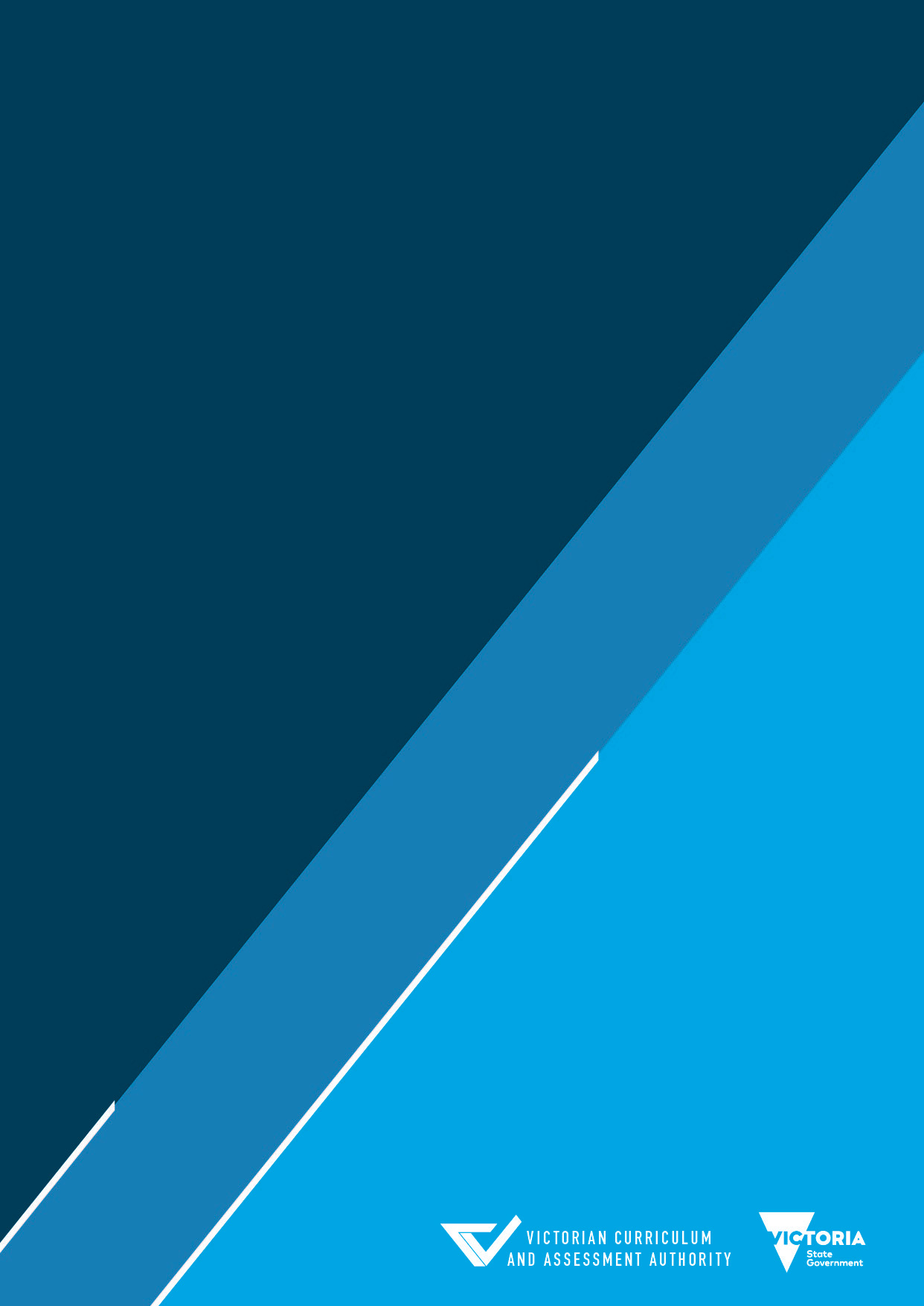 Incorporating22338VIC Certificate II in Building and Construction Pre-Apprenticeship (Version 1)CPC20211 Certificate II in Construction Pathways (Release 4)January 2021This program was first implemented in January 2018Modification history Authorised and published by the Victorian Curriculum and Assessment Authority
Level 7, 2 Lonsdale Street
Melbourne VIC 3000ISBN: 978-1-925867-57-2© Victorian Curriculum and Assessment Authority 2021No part of this publication may be reproduced except as specified under the Copyright Act 1968 or by permission from the VCAA. Excepting third-party elements, schools may use this resource in accordance with the VCAA educational allowance. For more information go to https://www.vcaa.vic.edu.au/Footer/Pages/Copyright.aspx. The VCAA provides the only official, up-to-date versions of VCAA publications. Details of updates can be found on the VCAA website at www.vcaa.vic.edu.au.This publication may contain copyright material belonging to a third party. Every effort has been made to contact all copyright owners. If you believe that material in this publication is an infringement of your copyright, please email the Copyright Officer vcaa.copyright@education.vic.gov.au Copyright in materials appearing at any sites linked to this document rests with the copyright owner/s of those materials, subject to the Copyright Act. The VCAA recommends you refer to copyright statements at linked sites before using such materials.The VCAA logo is a registered trademark of the Victorian Curriculum and Assessment Authority.ContentsIntroduction	2Program development	2Program information	2Industry overview	2Training package / Accredited course	2Qualifications / packaging rules	3VCE VET Program details	4Aims	4Program structure	4VCE VET Credit	4Nominal hour duration	5Duplication	5Sequence	5VCE VET Building and Construction program structure	722338VIC Certificate II in Building and Construction Pre-Apprenticeship (Version 1)	7CPC20211 Certificate II in Construction Pathways (Release 4)	10ATAR Contribution	12Structured workplace learning	12SWL Recognition	13Work health and safety	14Additional information	14Pathways	18IntroductionVCE VET programs are vocational training programs approved by the Victorian Curriculum and Assessment Authority (VCAA). VCE VET programs lead to nationally recognised qualifications, thereby offering students the opportunity to gain both the VCE and a nationally portable vocational education and training (VET) certificate. VCE VET programs:are fully recognised within the Units 1 to 4 structure of the Victorian Certificate of Education (VCE) and therefore may contribute towards satisfactory completion of the VCE. VCE VET units have equal status with other VCE studiesmay contribute to the satisfactory completion of the Victorian Certificate of Applied Learning (VCAL)function within the National Training Framework.Program development	This iteration of the VCE VET Building and Construction program was implemented in 2018. It must be used in conjunction with the Victorian accredited curriculum, 22338VIC Certificate II in Building and Construction Pre-Apprenticeship (Version 1), and the CPC08 Construction, Plumbing and Services Training Package (Release 9.7) qualification CPC20211 Certificate II in Construction Pathways (Release 4). This program replaces the VCE VET Building and Construction program published in January 2020 and all subsequent program summaries. This revision to the VCE VET Building and Construction program is a consequence of the addition of imported elective units to facilitate the transition into CPC20220 Certificate II in Construction Pathways (Release 2) once the Purchasing Guide is available in 2021.The VCE VET Building and Construction program provides students with the knowledge and skills to enhance their employment prospects in a number of building trades including bricklaying, carpentry, painting and decorating, wall and ceiling lining, wall and floor tiling, solid plastering and stonemasonry.Program informationThis program booklet must be read in conjunction with the VCE VET Program Guide, Victorian accredited curriculum and nationally endorsed training packages.Industry overviewAccredited courseThe 22338VIC Certificate II in Building and Construction Pre-Apprenticeship has been approved as a re-accreditation which consolidates the 22216VIC Certificate II in Building and Construction (Bricklaying, Carpentry, Painting and Decorating, Wall and Ceiling Lining, Wall and Floor Tiling, Solid Plastering and Stonemasonry) Pre-apprenticeship and the 22145VIC Certificate II in Joinery/Shopfitting/Stairbuilding (Pre-apprenticeship).The course aims to introduce young people to the wide range of career choices and a pathway to further training and employment within the building sector.The 22338VIC Certificate II in Building and Construction Pre-Apprenticeship offers one program with eight possible streams: Bricklaying stream, Carpentry stream, Painting and Decorating stream, Wall and Ceiling Lining stream, Wall and Floor Tiling stream, Solid Plastering stream, Stonemasonry stream, and Joinery/Shopfitting/Stairbuilding stream.To achieve the qualification, students must demonstrate competency in all core units and all units from a chosen stream.Bricklaying pathway: A total of 15 units of competency with ten core units and five Bricklaying stream unitsCarpentry pathway: A total of 20 units of competency with ten core units and ten Carpentry stream unitsPainting and Decorating pathway: A total of 18 units of competency with ten core units and eight Painting and Decorating stream unitsWall and Ceiling Lining pathway: A total of 16 units of competency with ten core units and six Wall and Ceiling Lining stream unitsWall and Floor Tiling pathway: A total of 14 units of competency with ten core units and four Wall and Floor Tiling stream unitsSolid Plastering pathway: A total of 16 units of competency with ten core units and six Solid Plastering stream unitsStonemasonry pathway: A total of 17 units of competency with ten core units and seven Stonemasonry stream unitsJoinery/Shopfitting/Stairbuilding pathway: A total of 18 units of competency with ten core units and eight Joinery/Shopfitting/Stairbuilding stream unitsThe VCE VET Building and Construction Program allows for credit in the VCE and VCAL, and a nationally recognised qualification. This qualification is an endorsed accredited curriculum which can be found at: <www.education.vic.gov.au/Documents/training/providers/rto/curr22338VIC%20buildingandconstruction.pdf>Training packageThe CPC08 Construction, Plumbing and Services Training Package covers occupations and job roles in general and off-site construction, plumbing and services from entry level to management. There are entry points at Certificate II that have pre-vocational outcomes suitable for entry into Australian Apprenticeships. Stakeholders strongly support achievement of full trade qualifications to help meet ongoing industry skill shortages.Trade outcomes include shopfitting, joinery, stair building, stonemasonry (monumental/installation), signage, brick and blocklaying, carpentry, concreting, demolition, dogging, painting and decorating, segmental paving, rigging, roof tiling, scaffolding, solid plastering, steelfixing, wall and ceiling lining, wall and floor tiling and waterproofing.This qualification is drawn from the CPC08 Construction, Plumbing and Services Training Package (Release 9.7) which can be found at: <training.gov.au/Training/Details/CPC08>.Qualifications / packaging rules22338VIC Certificate II in Building and Construction Pre-Apprenticeship (Version 1)Students must achieve the following requirements to gain 22338VIC Certificate II in Building and Construction Pre-Apprenticeship, including:ten core units of competency all elective units from one trade stream.For further information on selecting electives and trade streams, visit: <www.education.vic.gov.au/Documents/training/providers/rto/curr22338VIC%20buildingandconstruction.pdf>CPC20211 Certificate II in Construction Pathways (Release 4)Students must achieve twelve units of competency to gain CPC20211 Certificate II in Construction Pathways, including:six core units of competency six elective units of competency.For further information on selecting electives and trade streams, visit: <training.gov.au/Training/Details/CPC20211>.VCE VET Program detailsAimsThe VCE VET Building and Construction program aims to:provide participants with the knowledge, skills, and competency that will enhance their training and employment prospects in a number of building trades including bricklaying, carpentry, painting and decorating, wall and ceiling lining, wall and floor tiling, solid plastering and stonemasonryenable participants to gain a recognised credential and to make an informed choice of vocation or career path.Program structureThe VCE VET Building and Construction program comprises two certificates II with VCE VET credit at Units 1 to 4 level. Certificates II are typically completed over two years.The identified units of competency in the VCE VET Building and Construction program have been selected for recognition purposes and may vary from the qualification packaging rules.VCE VET Credit 22338VIC Certificate II in Building and Construction Pre-Apprenticeship (Version 1)Students undertaking 22338VIC Certificate II in Building and Construction Pre-Apprenticeship in the VCE VET Building and Construction program are eligible for up to six VCE VET units on their VCE or VCAL statement of results:four VCE VET Units at Units 1 and 2 levela VCE VET Units 3 and 4 sequence.VCE VET credit will accrue in the following order: Units 1, 2, 3, 4, 1 and 2. These units of credit may be accumulated over more than one year.CPC20211 Certificate II in Construction Pathways (Release 4)Students undertaking CPC20211 Certificate II in Construction Pathways in the VCE VET Building and Construction program are eligible for up to four VCE VET units on their VCE or VCAL statement of results:two VCE VET Units at Units 1 and 2 levela VCE VET Units 3 and 4 sequence.VCE VET credit will accrue in the following order: Units 1, 2, 3 and 4. These units of credit may be accumulated over more than one year.Nominal hour durationNominal hours represent the supervised structured learning and assessment activities required to sufficiently address the content of each unit of competency.Nominal hours are used to determine credit into the VCE or VCAL for VET units of competency.DuplicationWhen a VCE VET program significantly duplicates other VCE studies or VET training in a student’s program, a reduced VCE VET unit entitlement may apply. Credit towards the VCAL may also be reduced due to duplication.No significant duplication has been identified between the VCE VET Building and Construction program and other VCE studies.Dual EnrolmentsWhere students undertake multiple qualifications within the VCE VET Building and Construction program, care must be taken to ensure students enroll in all the units of competency only once. Credit for a unit of competency can only be counted once towards the VCE or VCAL.SequenceCertain units of competency will complement each other, lending to coordinated delivery that minimises content overlap. Units of competency have guidelines on the different situations and delivery contexts, and a range of delivery sequences are possible. The intention of VCE VET programs is to provide students with a qualification that meets industry expectations. The strong advice and assumption of industry bodies is that the quality of the qualification is compromised when foundation training is neglected.The sequencing of units of competency is determined by the registered training organisation, teacher or trainer; however, it is anticipated that a number of the core units of competency will be undertaken in the first year of the program.The following considerations should be used in determining the sequence of a student’s VCE VET Building and Construction program:Continuity of learning and practice of building skills is critical to ensure the development of skills required for entry into the building and construction industry.The construction industry strongly affirms that training and assessment leading to recognition of skills must be undertaken in a real or very closely simulated workplace environment, and this qualification requires all units of competency to be delivered in this contextCPCCWHS1001 Prepare to work safely in the construction industry is recognised by the Victorian WorkCover Authority as proof of completion of a general workplace health and safety induction training for the construction industry and must be undertaken prior to Structured Workplace Learning. It is a requirement for students to be issued with the Construction Induction (CI) Card, for entry to a construction work site.VCE VET Building and Construction program structure22338VIC Certificate II in Building and Construction Pre-Apprenticeship (Version 1)CPC20211 Certificate II in Construction Pathways (Release 4)Notes*	CPCCVE1011A Undertake a basic construction project is an imported elective to help facilitate the transition into CPC20220 Certificate II in Construction Pathways (Release 2). ATAR ContributionThe VCE VET Building and Construction program does not offer scored assessment. A student who achieves a Units 3 and 4 sequence may be eligible for an increment towards their ATAR.The increment is awarded by the Victorian Tertiary Admissions Centre (VTAC). Further information can be found on the VTAC website: the ATAR explained: <www.vtac.edu.au/results-offers/atar-explained/>calculating your aggregate: <www.vtac.edu.au/atar-scaling-guide-2022.html#item-3>study groupings: <www.vtac.edu.au/atar-scaling-guide-2022.html#item-4>.Increments for a VCE VET Program Non-Scored Units 3 and 4 sequence will be calculated using 10% of the fourth study score of the primary four.Structured workplace learningThe VCAA has determined that Structured Workplace Learning (SWL) is an appropriate and valuable component of all VCE VET programs. SWL involves on-the-job training in which students are required to master a designated set of skills and competencies related to VCE VET programs.SWL complements the training undertaken at the school/RTO. It provides the context for:enhancement of skills developmentpractical application of industry knowledgeassessment of units of competency, as determined by the RTOincreased employment opportunities.The VCAA strongly recommends that students undertake a minimum of 80 hours of SWL for the VCE VET Building and Construction program. SWL should be spread across the duration of the training program. The VCAA mandates SWL under the following situations:where a period of work placement is mandated for the award of the qualification, or where the Assessment Conditions from a Unit of Competency contains a statement regarding the requirement to demonstrate skills in a workplace.Check the unit of competency for information on Assessment Conditions: <training.gov.au/Home/Tga>.Further details regarding SWL, the SWL Portal and the Department of Education and Training SWL Manual is available on online: <www.education.vic.gov.au/school/teachers/teachingresources/careers/work/Pages/structuredlearning.aspx>.The SWL Manual outlines roles and responsibilities of the student, parent, employer and principal; procedures and guidelines for placing students in the workplace; and relevant policy and legislation. The manual also has a link to Ministerial Order 55 and the SWL Arrangement form.Construction Induction (CI) CardStudents must complete CPCCWHS1001 Prepare to work safely in the construction industry prior to visiting or commencing training or assessment in the workplace. This will meet the requirements for being issued the Construction Induction (CI) Card. This card is issued by Worksafe Victoria and must be obtained prior to commencing work on a building site either as an employee or as a work placement student. Where SWL opportunities are limited, schools are advised to organise industry visits. A range of industry settings may provide a useful and appropriate context for industry familiarisation.SWL RecognitionStructured Workplace Learning (SWL) recognition involves the development and maintenance of the Workplace Learning Record (WLR) by the student. The work placement must be in an industry area aligned to the VET certificate drawn from the VCE VET Building and Construction program. The completion of the WLR is a requirement for recognition by the VCAA for VCE and VCAL credit. The VCE VET Building and Construction program offers SWL recognition. Further details are available at: <www.vcaa.vic.edu.au/curriculum/vet/swl-vet/Pages/SWL-recognition.aspx>.Work health and safetySchools/RTOs must ensure that Work Health and Safety (WHS) issues are fully addressed in the training program.The principal is responsible for ensuring the school meets its responsibilities for students in SWL arrangements.Where the student will be employed under an SWL arrangement, the principal must be satisfied that the student is undertaking training in the WHS unit of competency before the arrangement can be entered into.Students must be informed of the significance of work-related hazards. They must understand the need for, and the nature of, workplace risk controls such as safe working procedures and the use of personal protective clothing and equipment.Schools must also be satisfied, through their review of the acknowledgment provided by employers on the SWL Arrangement form, that the workplace in question and the activities proposed will not expose a student to risk during their structured work placement.Employers must view their duty of care towards students as essentially no different from that owed to their employees. They must understand that students cannot be expected to possess the judgment or maturity to undertake any task that presents potential risk. This means that no student may be exposed at any time to dangerous plant machinery, equipment, substances, work environments or work practices.On the first morning of their placement, students should be introduced to their supervisor and provided with a formal induction to the workplace. This will include first aid, emergency and incident reporting arrangements.The student should be given an orientation tour of the workplace and any excluded areas or activities should be pointed out. Students should be instructed to report without delay anything they feel may be unsafe. They should be encouraged to ask for help or further instruction if they are not sure of the correct way to carry out any task.Close supervision of students undertaking SWL is essential. Supervisors nominated by the employer must understand all requirements for safely managing the student’s activities. Supervisors must understand that a student may not fully grasp information or instructions the first time they are told. They should encourage students to ask for help if they have forgotten or if they experience difficulty in putting information into practice.The WorkSafe Victoria website makes available useful resources: <www.worksafe.vic.gov.au>.Additional informationFor updates or information relating to this program refer to:the VCE VET Building and Construction program web page: <www.vcaa.vic.edu.au/curriculum/vet/vce-vet-programs/Pages/buildconst.aspx>the VCAA Bulletin: <www.vcaa.vic.edu.au/news-and-events/bulletins-and-updates/bulletin/Pages/index.aspx>the Get VET web page for videos, success stories, flowcharts and posters designed to support teachers in engaging, informing and inspiring students and parents about VET Delivered to Secondary Students: <www.vcaa.vic.edu.au/getvet>.Trainer and assessor requirementsThere are specific requirements for trainers and assessors over and above the minimum national standards for the 22338VIC Certificate II in Building and Construction Pre-apprenticeship. RTOs and Schools must ensure that all trainers and assessors delivering this program meet the following requirements.Note: These requirements do not apply for trainers and assessors delivering the CPC20211 Certificate II in Construction Pathways. Trainers and assessors for this program must meet requirements as outlined in the Standards for Registered Training Organisations (RTOs) 2015.  Trainer requirements for 22338VIC Certificate II in Building and ConstructionTrainer Requirements for 22338VIC Certificate II in Building and Construction.Requirements for trainers are outlined in clause 7.2 of the Curriculum Document and states:Training must be undertaken by a person or persons in accordance with: •	Standard 1.4 of the AQTF: Essential Conditions and Standards for Continuing Registration, or •	Standard 1 of the Standards for Registered Training Organisations 2015 (SRTOs), or •	the relevant standards for RTOs at the time of assessment. In addition, trainers must: •	hold a Certificate III trade qualification in the trade stream they are assessing •	must have worked in the trade stream for at least seven years, inclusive of apprentice duration, where they have applied the skills and knowledge of the unit/s of competency they are delivering.Assessor Competencies for 22338VIC Certificate II in Building and ConstructionRequirements for assessors are outlined in clause 6.2 of the Curriculum Document and states:All assessments must be undertaken by a person or persons in accordance with:•	Standard 1.4 of the AQTF: Essential Conditions and Standards for Continuing Registration, or•	Standard 1, of the Standards for Registered Training Organisations 2015 (SRTOs), or•	the relevant standards for RTOs at the time of assessment.In addition, assessors must:•	hold a Certificate III trade qualification in the trade stream they are assessing•	must have worked in the trade stream for at least seven years, inclusive of apprentice duration, where they have applied the skills and knowledge of the unit/s of competency they are assessing.All assessment of units of competency imported from training packages must reflect the requirements for assessors specified in the relevant training packages.Delivery modesIt is recommended that the units in either the Certificate II in Building and Construction Pre-apprenticeship or the Certificate II in Construction Pathways be delivered in a simulated environment that relates to applied specific industry sector work tasks. Adequate supervision must be provided whenever learners are using tools and/or equipment, working near dangerous machinery or substances or in potentially hazardous environments, particularly as the learners may have little or no experience in work conditions and practices. Each unit of competency details the range of personal protective clothing and equipment that must be worn where the work situation warrants it to achieve the learning outcomes.The Certificate II in Building and Construction Pre-apprenticeship may be delivered using a combination of delivery modes including:•	face-to-face, classroom-based delivery•	practical demonstration•	blended or flexible (e-learning) delivery•	Delivery in a simulated workplace.The units have been developed to support a variety of applications within the context of the suggested range of variables. This may involve the use of practical industry-based activities and/or projects to develop skills and knowledge. Units can be delivered as stand-alone units or combined.It is recommended that the practical exercises take the form of realistic and holistic projects to provide the participants with a simulated real work experience under supervision.ResourcesResources that are essential for the delivery of the VCE VET Building and Construction program include:•	industry materials, tools and equipment•	classroom facilities•	workshop facilities•	a simulated workplace environment•	Computers with internet access.Personal protective equipment (PPE) is identified in each of the specific units. The use of these OHS resources and the safe use of tools and equipment are implicit in every unit within the pre-apprenticeship and must be incorporated with the introduction of any new task or activity.Entry requirementsThere are no entry requirements for the 22338VIC Certificate II in Building and Construction Pre-apprenticeship or CPC20211Certificate II in Construction Pathways.The following is a general guide to entry in relation to the language, literacy and numeracy skills of learners aligned to the Australian Core Skills Framework (ACSF), details of which can be accessed from: <www.education.gov.au/australian-core-skills-framework>.Students entering the building industry need sound numeracy skills. Numeracy skills are embedded in units as well as in the measurements and calculations unit. Learners enrolling in a VCE VET Building and Construction Program are best equipped to successfully undertake the qualification if they have minimum language, literacy and numeracy skills that align to Level 2 of the ACSF.PathwaysThe VCE VET Building and Construction program opens up many different training and employment pathways. The VCAA recommends study at the lower levels to develop industry foundation skills before moving to higher level qualifications.It is anticipated that a student who has completed the Certificate II in Building and Construction Pre-apprenticeship or the Certificate II in Construction Pathways will be in a position to gain an apprenticeship with an employer in the building and construction industry.Pathways are available for students into the following qualifications drawn from the Construction, Plumbing and Services Training Package or the equivalent qualification in new training packages:In Victoria, the building and construction industry is one of the largest employing industry sectors. It is also one of the bigger employers of young people in the state. Some of the most common occupations in the industry are trades such as bricklayer, carpenter, painter and decorator, and plasterer. Occupations drawing on higher level vocational skills such as building and construction technicians are also important in the industry. The industry also employs labourers in significant numbers. It is anticipated that more highly skilled occupations will increase in importance in the future.Recent evidence has shown that pre-apprenticeship programs continue to play an important role in improving labour market outcomes in the vocational education and training sector.VersionStatusRelease DateComments4.0CurrentJanuary 2021Updated imported electives3.0SupersededJanuary 2020Updated program booklet to new VCAA style guide and branding2.0SupersededJanuary 2019Amended to include CPC20211 Certificate II in Construction 1.0SupersededJanuary 2018Original ProgramContact us if you need this information in an accessible format - for example, large print or audio.Telephone (03) 9032 1635 or email vcaa.media.publications@education.vic.gov.au CodeUnit TitleNominal
 HoursUnits 1 to 4Units 1 to 4Units 1 to 4Compulsory units:Compulsory units:Compulsory units:CPCCCM1012AWork effectively and sustainably in the construction industry20CPCCCM1014AConduct workplace communication20CPCCCM1015ACarry out measurements and calculations20CPCCCM2006Apply basic levelling procedures8CPCCOHS2001AApply OHS requirements, policies and procedures in the construction industry20CPCCWHS1001Prepare to work safely in the construction industry6HLTAID002Provide basic emergency life support12VU22014Prepare for work in the building and construction industry16VU22015Interpret and apply basic plans and drawings25VU22016Erect and safely use working platforms24Subtotal:Subtotal:171Elective units: •	to achieve the award of 22338VIC Certificate II in Building and Construction Pre-Apprenticeship, one full trade stream must be selected•	electives may be selected from multiple trade streams to provide up to a maximum of six VCE VET units of creditFor further information on packaging rules, visit <www.education.vic.gov.au/Documents/training/providers/rto/curr22338VIC%20buildingandconstruction.pdf>.Elective units: •	to achieve the award of 22338VIC Certificate II in Building and Construction Pre-Apprenticeship, one full trade stream must be selected•	electives may be selected from multiple trade streams to provide up to a maximum of six VCE VET units of creditFor further information on packaging rules, visit <www.education.vic.gov.au/Documents/training/providers/rto/curr22338VIC%20buildingandconstruction.pdf>.Elective units: •	to achieve the award of 22338VIC Certificate II in Building and Construction Pre-Apprenticeship, one full trade stream must be selected•	electives may be selected from multiple trade streams to provide up to a maximum of six VCE VET units of creditFor further information on packaging rules, visit <www.education.vic.gov.au/Documents/training/providers/rto/curr22338VIC%20buildingandconstruction.pdf>.Bricklaying stream elective unitsBricklaying stream elective unitsBricklaying stream elective unitsVU22017Identify and handle bricklaying tools and equipment76VU22018Apply basic bricklaying techniques126VU22019Apply brick veneer construction techniques80VU22020Apply cavity brick construction techniques80VU22021Apply masonry blockwork techniques50Subtotal:Subtotal:412Carpentry stream elective unitsCarpentry stream elective unitsCarpentry stream elective unitsVU22022Identify and handle carpentry tools and equipment100VU22023Perform basic setting out24VU22024Construct basic sub-floor48VU22025Construct basic wall frames48VU22026Construct a basic roof frame40VU22027Install basic external cladding24VU22028Install basic window and door frames24VU22029Install interior fixings40VU22030Carry out basic demolition of timber structures20VU22031Construct basic formwork for concreting40Subtotal:Subtotal:408Painting and Decorating stream elective unitsPainting and Decorating stream elective unitsPainting and Decorating stream elective unitsVU22032Identify and handle painting and decorating tools and equipment80VU22033Apply basic surface preparation skills for painting and decorating60VU22034Mix basic paint colours20VU22035Develop basic paint application techniques140VU22036Develop basic timber staining and clear finishing skills30VU22037Develop basic protective metal coating skills30VU22038Apply basic spray painting skills30VU22039Apply basic wallpaper20Subtotal:Subtotal:410Wall and Ceiling Lining stream elective unitsWall and Ceiling Lining stream elective unitsWall and Ceiling Lining stream elective unitsVU22040Identify and handle wall and ceiling lining tools and equipment100VU22041Apply wall and ceiling lining installation techniques150VU22042Install basic suspension ceilings32VU22043Apply basic wall and ceiling lining stopping techniques80VU22044Construct basic archways32VU22058Produce basic castings and run castings50Subtotal:444Subtotal:444444Wall and Floor Tiling stream elective unitsWall and Floor Tiling stream elective unitsVU22045Identify and handle wall and floor tiling tools and equipment100VU22046Apply substrate preparation techniques for tiling40VU22047Develop basic wall tiling skills128VU22048Develop basic floor tiling skills128Subtotal:Subtotal:396Solid Plastering stream elective unitsSolid Plastering stream elective unitsSolid Plastering stream elective unitsCPCCSP2003APrepare surfaces for plastering40VU22049Identify and handle solid plastering tools and equipment80VU22050Apply cement rendering techniques100VU22051Apply acrylic rendering techniques100VU22052Apply finishing coat for solid plastering60VU22053Apply basic restoration and renovation techniques to solid plastering40Subtotal:Subtotal:420Stonemasonry stream elective unitsStonemasonry stream elective unitsStonemasonry stream elective unitsCPCCST2004ALay stone40CPCCST2006AIdentify and use stone products12CPCCST3003ASplit stone manually20VU22054Identify and handle stonemasonry tools and equipment100VU22055Machine and finish stone105VU22056Construct concrete footings and formwork for monumental installation50VU22057Install prepared monument50Subtotal:Subtotal:377Joinery/Shoplifting/Stairbuilding stream elective unitsJoinery/Shoplifting/Stairbuilding stream elective unitsJoinery/Shoplifting/Stairbuilding stream elective unitsCUAACD303Produce technical drawings50VU22022Identify and handle carpentry tools and equipment100VU22059Use aluminium sections for fabrication40VU22060Operate basic static machines60VU22061Carry out basic construction processes90VU22062Construct basic doors and windows40VU22063Construct a basic shopfitting display unit40VU22064Construct a basic stair40Subtotal:Subtotal:460Minimum for Units 1 to 4:Minimum for Units 1 to 4:360CodeUnit TitleNominal
 HoursUnits 1 to 4Units 1 to 4Units 1 to 4Compulsory units:Compulsory units:Compulsory units:CPCCCM1012AWork effectively and sustainably in the construction industry20CPCCCM1013APlan and organise work20CPCCCM1014AConduct workplace communication20CPCCCM1015ACarry out measurements and calculations20CPCCCM2001ARead and interpret plans and specifications36CPCCOHS2001AApply OHS requirements, policies and procedures in the construction industry20Subtotal:Subtotal:136Elective units: Select:a minimum of six (6) UoCs to a minimum of 224 nominal hoursno less than four (4) units and up to six (6) units from Groups A to G, with no less than two (2) units from any individual groupOther electives may be drawn from any group or the general elective units (Group H)Elective units: Select:a minimum of six (6) UoCs to a minimum of 224 nominal hoursno less than four (4) units and up to six (6) units from Groups A to G, with no less than two (2) units from any individual groupOther electives may be drawn from any group or the general elective units (Group H)Elective units: Select:a minimum of six (6) UoCs to a minimum of 224 nominal hoursno less than four (4) units and up to six (6) units from Groups A to G, with no less than two (2) units from any individual groupOther electives may be drawn from any group or the general elective units (Group H)Elective Group A: Brick and BlocklayingElective Group A: Brick and BlocklayingElective Group A: Brick and BlocklayingCPCCBL2001AHandle and prepare bricklaying and blocklaying materials16CPCCBL2002AUse bricklaying and blocklaying tools and equipment30Subtotal:Subtotal:46Elective Group B: CarpentryElective Group B: CarpentryElective Group B: CarpentryCPCCCA2002BUse carpentry tools and equipment96CPCCCA2003AErect and dismantle formwork for footings and slabs on ground24CPCCCA2011AHandle carpentry materials16Subtotal:Subtotal:136Elective Group C: Solid PlasteringElective Group C: Solid PlasteringElective Group C: Solid PlasteringVU22032Handle sold plastering materials8VU22033Use solid plastering tools and equipment80VU22034Prepares surfaces for plastering40Subtotal:Subtotal:128Elective Group D: Wall and Floor TilingElective Group D: Wall and Floor TilingElective Group D: Wall and Floor TilingVU22040Identify and handle wall and ceiling lining tools and equipment100VU22041Apply wall and ceiling lining installation techniques150VU22042Install basic suspension ceilings32VU22043Apply basic wall and ceiling lining stopping techniques80VU22044Construct basic archways32VU22058Produce basic castings and run castings50Subtotal:444Subtotal:444444Elective Group E: WaterproofingElective Group E: WaterproofingElective Group E: WaterproofingCPCCWP2001AHandle waterproofing materials24CPCCWP2002AUse waterproofing tools and equipment60CPCCWP2003APrepare for construction waterproofing process100CPCCWP2004APrepare surfaces for waterproofing application100Subtotal:Subtotal:284Elective Group F: Joinery and shopfittingElective Group F: Joinery and shopfittingElective Group F: Joinery and shopfittingCPCCJN2001AHandle waterproofing materials32CPCCJN2002BPrepare for off-site manufacturing process32CPCCSH2001APrepare surfaces32Subtotal:Subtotal:96Elective Group G: StonemasonryApply finishing coat for solid plastering60Elective Group G: StonemasonryApply finishing coat for solid plastering60Elective Group G: StonemasonryApply finishing coat for solid plastering60CPCCST2001APrepare for stonemasonry construction process25CPCCST2003AFinish stone30CPCCST2006AIdentify and use stone products12Subtotal:Subtotal:67Elective Group H: General elective unitsElective Group H: General elective unitsElective Group H: General elective unitsCPCCCM2004AHandle construction materials16CPCCCM2006BApply basic levelling procedures8CPCCCM2009ACarry out basic demolition32CPCCCM2010BWork safely at heights8CPCCCO2013ACarry out concreting to simple forms20CPCCJN3001AUse static machines56CPCCVE1011A *Undertake a basic construction project40CPCCWHS1001Prepare to work safely in the construction industry6RIICCM210DInstall trench support16RIIWHS205DControl traffic with stop-slow bat20RIIWMG203DDrain and dewater civil construction site20Subtotal:Subtotal:242Minimum for Units 1 to 4:Minimum for Units 1 to 4:360Certificate IIICertificate III in Bricklaying/BlocklayingCertificate III in CarpentryCertificate III in Carpentry and JoineryCertificate III in Joinery (Stairs) Certificate III in Painting and DecoratingCertificate III in ShopfittingCertificate III in Solid PlasteringCertificate III in Stonemasonry (Monumental/Installation)Certificate III in Wall and Ceiling LiningCertificate III in Wall and Floor TilingCertificate IVCertificate IV in Building and Construction (Building)  Certificate IV in Building and Construction (Specialist Trades)DiplomaDiploma of Building and Construction (Building)